Course Title:Academic Level:ECTS Credits: Semester:School/Department:Location:Instructor:Language of Instruction:Course Description:Course Aims:Specific entry requirements (if any):Course Content:Intended Learning Outcomes:Learning and Teaching Methods:Methods of Assessment/Final assessment information:Reading List: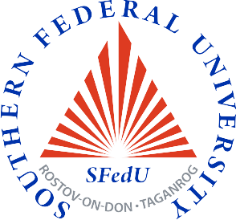 Course SyllabusFormal and informal political organizations in the USSR and post-socialist CountriesMaster5 ECTS2, spring semesterInstitute of History and International Relations140 Pushkinskaya St., Rostov-on-Don Prof. Anton Averyanov, e-mail: avaveryanov@sfedeu.ru Prof. Ilya Nikolaev, e-mail: ivnikilaev@sfedu.ru  EnglishThe elective discipline is intended for undergraduates of their 1st year (2 semester) of study program "Socialist and Post-Socialist Studies". "Formal and informal political organizations in the USSR and post-socialist Countries" aims to familiarize students with the ideology, programs and history of social and political organizations in the territory of the former USSR and the socialist countries of Central and Eastern Europe. As part of the study of the discipline, the following basic educational technologies are used: problem-oriented lectures, practical classes, independent work of students. - to form students' understanding of the main social and political organizations in the USSR;- to promote the development of students' understanding of various aspects of the history of public organizations in the socialist countries of Eastern Europe in the second half of the twentieth century;- to form students' understanding of the history, ideology of social and political structures in the countries of Central and Eastern Europe and in the post-Soviet space.-Module 1. Political organizations in the USSR. Topic 1. Subject, goals, objectives of the course. Topic 2. The CPSU is the core of the political system of the USSR. Topic 3. Komsomol - the reserve of the CPSU. Topic 4. Military-patriotic organizations in the USSR.Topic 5. Dissident and human rights movement in the USSR: organizational structures.Topic 6. Informal political organizations in the USSR during perestroika 2Popular fronts. Topic 7. Political parties and organizations in Eastern Europe. Module 2. Political organizations in post-socialist countries in the 1990-2010s.Topic 1. Political parties and public organizations in the Russian Federation. Topic 2. Political parties and public organizations in the Baltic States. Topic 3. Political parties and public organizations in Ukraine, Belarus and Moldova. Topic 4. Political parties and public organizations in Georgia, Armenia and Azerbaijan. Topic 5. Political parties and public organizations in Kazakhstan and the states of Central Asia. Topic 6. Political parties and organizations in Poland, Czech Republic, Slovakia and Hungary. Topic 7. Political parties in the states of the former Yugoslavia: Serbia, Croatia, Bosnia and Herzegovina, Slovenia, Macedonia, Montenegro. Topic 8. Political parties and organizations in Bulgaria, Romania, Albania. Knowledge:- knowledge of factual material, including the chronology of the main historical events and their content;- to understand the driving forces and laws of the historical process, the place of the individual in the historical process, the political organization of society;- knowledge in the field of general and national history.Skills:- the ability to understand, critically analyze and present historical information;- the ability to logically correctly, reasonably build oral speech;- the ability to interact on the basis of moral and legal norms accepted in society, to be tolerant towards another culture.- possess the skills of self-development, improving their qualifications and skills,- possess the skills of analyzing socially significant problems and processes.lecture, seminarPass-fail testWorld history / G.B. Pole - 3rd ed., Revised. and add. - Moscow: Unity-Dana, 2015. - 887 p. Pareto V. Socialist systems / V. Pareto - Moscow: Direct-Media, 2007. - 131 p.History of state and law of foreign countries: a short course - Moscow: RIPOL classic, 2016. - 145 p.